Dear Mom,Thank you for existing. I know this might seem a bit weird but I am writing this to say thank you to you. You have always been a pillar of support for me.I remember that day I was getting graduated. Only you saw how nervous I was. I still remember how you came to sit next to me and comforted me with your kind words.I love you, Mom.Please accept this little gift from me. I am sending you Jane Eyre by Charlotte Bronte because that book somehow reminds me of you.Looking forward to coming home from Christmas.Yours Lovingly,XYZ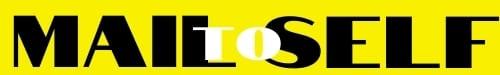 